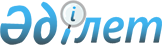 Об определении мест для размещения агитационных печатных материалов
					
			Утративший силу
			
			
		
					Постановление акимата Камыстинского района Костанайской области от 18 февраля 2011 года № 33. Зарегистрировано Управлением юстиции Камыстинского района Костанайской области 23 февраля 2011 года № 9-11-114. Утратило силу постановлением акимата Камыстинского района Костанайской области от 29 декабря 2014 года № 369

      Сноска. Утратило силу постановлением акимата Камыстинского района Костанайской области от 29.12.2014 № 369 (вводится в действие со дня подписания).      В соответствии с пунктом 6 статьи 28 Конституционного Закона Республики Казахстан "О выборах в Республике Казахстан"

акимат Камыстинского района ПОСТАНОВЛЯЕТ:



      1. Совместно с Камыстинской районной избирательной

комиссией определить места для размещения агитационных

печатных материалов согласно приложению.



      2. Контроль за исполнением настоящего постановления возложить на руководителя аппарата акима района.



      3. Настоящее постановление вводится в действие после дня

его первого официального опубликования.      Аким района                                Б. Утеулин      СОГЛАСОВАНО      Председатель

      Камыстинской районной

      избирательной комиссии

      _________ А. Макаев

 

Приложение         

к постановлению акимата  

от 18 февраля 2011 года  

№ 33             Места для размещения агитационных печатных материалов 
					© 2012. РГП на ПХВ «Институт законодательства и правовой информации Республики Казахстан» Министерства юстиции Республики Казахстан
				№

п/пНаименование села,

сельского округаМеста для размещения

агитационных печатных

материалов1село АлтынсариноЩит у здания Дома культуры, щит у здания конторы Товарищества с ограниченной ответственностью "Алтынсарино"2село АркаЩит у здания конторы Товарищества с ограниченной ответственностью "Алтынсарино"3село АралкольЩит у здания универмага4село ДружбаСтенд и щит на перекрестке улиц Советская и Волынова, щит у здания Дома культуры5село КлочковоЩит у здания конторы Товарищества с ограниченной ответственностью "Алтынсарино"6село КарабатырЩит у здания пекарни Товарищества с ограниченной ответственностью агрофирма "Карабатыр"7село ЛивановкаЩит у здания конторы8село ПушкиноЩит у здания медицинского пункта9село ТалдыкольЩит у здания конторы Товарищества с ограниченной ответственностью "Камышное1"10Бестобинский сельский округЩит у здания конторы Товарищества с ограниченной ответственностью "Бестобе-2"11Богдановский сельский округЩит у здания конторы Товарищества с ограниченной ответственностью "Коныспай Агро"12Горьковский сельский округЩит у здания конторы Товарищества с ограниченной ответственностью "Содружество 98"13Жайылминский сельский округЩит у здания Сахаровского тока14Свердловский сельский округСтенды на перекрестке улиц Ленина - Ержанова, у зданий Народного банка, Товарищества с ограниченной ответственностью "Денисовское", Товарищества с ограниченной ответственностью "Камышное - 1", Дорожно-эксплуатационного участка -56, Товарищества с ограниченной ответственностью ПКФ "Кайрат", Государственного коммунального предприятия "Камысты" отдела жилищно-коммунального хозяйства, пассажирского транспорта и автомобильных дорог Камыстинского района, государственного казенного коммунального предприятия "Камыстинская центральная районная больница" Управления здравоохранения акимата Костанайской области, государственного учреждения "Мечетненская основная школа", Дома животноводов отделения №1, №2 Товарищества с ограниченной ответственностью "Ақкол"15Свободненский сельский округЩит у здания конторы, столовой16Уркашский сельский округЩит у здания конторы